РЕШЕНИЕ                                                                 ЧЕЧИМот «19» марта  2021 года   № 61-17с. КуюсОб утверждении Порядка представления главным распорядителем средств бюджета муниципального образования Куюсское сельское поселение в администрацию муниципального образования Куюсского сельского поселения информации о совершаемых действиях, направленных на реализацию муниципальным образованием Куюсское сельское поселение права регресса, либо об отсутствии оснований для предъявления иска о взыскании денежных средств в порядке регрессаВ соответствии с абзацем пятым части 4 статьи 242.2 Бюджетного кодекса Российской Федерации, руководствуясь Уставом МО Куюсское сельское поселение, Совет депутатов Куюсского сельского поселенияРЕШИЛ:1. Утвердить прилагаемый Порядок представления главным распорядителем средств бюджета муниципального образования Куюсское сельское поселение в администрацию муниципального образования Куюсского сельского поселения информации о совершаемых действиях, направленных на реализацию муниципальным образованием Куюсское сельское поселение права регресса, либо об отсутствии оснований для предъявления иска о взыскании денежных средств в порядке регресса.2. Настоящее решение обнародовать на информационных стендах в селах
Куюс, Эдиган, Ороктой и разместить на официальном сайте
муниципального образования Куюсского сельского поселения в
информационно-телекоммуникационной сети «Интернет».3. Настоящее Решение вступает в силу со дня его официального
обнародования.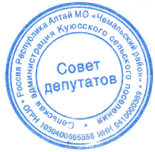 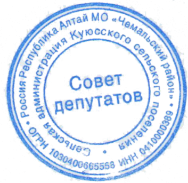 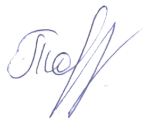 Председатель Совета депутатовКуюсского сельского поселения                                                        В.Д. Тантыбаров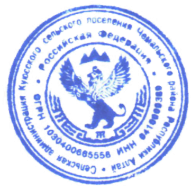  ПРИЛОЖЕНИЕк решению Совета депутатовдепутатов Куюсского сельского поселенияот «19» марта 2021 г.  № 61-17ПОРЯДОКПРЕДСТАВЛЕНИЯ ГЛАВНЫМ РАСПОРЯДИТЕЛЕМ СРЕДСТВ БЮДЖЕТА МУНИЦИПАЛЬНОГО ОБРАЗОВАНИЯ КУЮССКОЕ СЕЛЬСКОЕ ПОСЕЛЕНИЕ В АДМИНИСТРАЦИЮ МУНИЦИПАЛЬНОГО ОБРАЗОВАНИЯ КУЮССКОГО СЕЛЬСКОГО ПОСЕЛЕНИЯ ИНФОРМАЦИИ О СОВЕРШАЕМЫХ ДЕЙСТВИЯХ, НАПРАВЛЕННЫХ НА РЕАЛИЗАЦИЮ МУНИЦИПАЛЬНЫМ ОБРАЗОВАНИЕМ КУЮССКОЕ СЕЛЬСКОЕ ПОСЕЛЕНИЕ ПРАВА РЕГРЕССА, ЛИБО ОБ ОТСУТСТВИИ ОСНОВАНИЙ ДЛЯ ПРЕДЪЯВЛЕНИЯ ИСКА О ВЗЫСКАНИИ ДЕНЕЖНЫХ СРЕДСТВ В ПОРЯДКЕ РЕГРЕССА1. Настоящий Порядок устанавливает правила представления главным распорядителем средств бюджета муниципального образования в администрацию муниципального образования (далее по тексту – Администрация) информации о совершаемых действиях, направленных на реализацию муниципальным образованием права регресса, либо об отсутствии оснований для предъявления иска о взыскании денежных средств в порядке регресса.2. Администрация в течение 15 календарных дней со дня исполнения за счет казны муниципального образования судебного акта о возмещении вреда уведомляет об этом главного распорядителя средств бюджета муниципального образования (далее - главный распорядитель).3. В течение 3 рабочих дней со дня получения уведомления главный распорядитель при наличии оснований для предъявления иска о взыскании денежных средств в порядке регресса направляет в Администрацию запрос о предоставлении копий документов (платежных поручений), подтверждающих исполнение Администрацией за счет казны муниципального образования судебного акта о возмещении вреда.4. Копии документов (платежных поручений), подтверждающих исполнение Администрацией за счет казны муниципального образования судебного акта о возмещении вреда, направляются Администрацией главному распорядителю в срок, не превышающий 15 календарных дней со дня поступления запроса, указанного в пункте 3 настоящего Порядка.5. Информация о совершаемых действиях, направленных на реализацию муниципальным образованием права регресса, либо об отсутствии оснований для предъявления иска о взыскании денежных средств в порядке регресса представляется главным распорядителем в Администрацию ежеквартально не позднее 25 числа месяца, следующего за отчетным кварталом, в форме электронного документа, подписанного усиленной квалифицированной электронной подписью руководителя главного распорядителя или уполномоченного им лица, либо в виде документа на бумажном носителе, подписанного руководителем главного распорядителя или уполномоченным им лицом.5. Информация о совершаемых действиях представляется по формам, утвержденным финансовым органом.6. Датой представления информации о совершаемых действиях в финансовый орган считается:а) дата ее фактического получения финансовым органом - при представлении информации на бумажном носителе непосредственно в финансовый орган;б) дата ее регистрации, зафиксированная в системе электронного документооборота, - при направлении информации в электронном виде.7. При предъявлении иска о взыскании денежных средств в порядке регресса главный распорядитель в течение 10 рабочих дней со дня получения вступившего в законную силу судебного акта направляет в финансовый орган копию указанного в настоящем пункте судебного акта с отметкой о вступлении в законную силу.8. В случае если в соответствии со вступившим в законную силу судебным актом удовлетворены требования муниципального образования в порядке регресса, главный распорядитель в течение 10 рабочих дней со дня получения постановления судебного пристава-исполнителя об окончании исполнительного производства информирует об этом финансовый орган с приложением копии постановления судебного пристава-исполнителя об окончании исполнительного производства.9. Ответственность за достоверность информации, предусмотренной настоящим Порядком, сроков ее представления в финансовый орган несет главный распорядитель в соответствии с действующим законодательством Российской Федерации.РОССИЙСКАЯ ФЕДЕРАЦИЯРЕСПУБЛИКА АЛТАЙСЕЛЬСКИЙ СОВЕТ ДЕПУТАТОВКУЮССКОГО СЕЛЬСКОГОПОСЕЛЕНИЯРОССИЯ ФЕДЕРАЦИЯЗЫАЛТАЙ РЕСПУБЛИКАКУЮС JУРТ JЕР СОВЕДИДЕПУТАТТАР